NOTE: This form is a suggested guide only and use of this form or any variation thereof shall be at the sole discretion and risk of the user parties. it should be noted that any presence or absence of any equipment does not imply applicability of such equipment for a particular drilling project. The international association of drilling contractors (including Chapters) disclaim any liability whatsoever for loss or DAMAGES THAT MAY RESULT FROM use of the form or portions or variations thereof.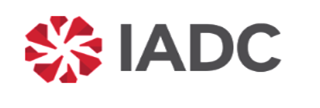 iNSTRUCTIONS:  tHE STANDARD FORMAT EQUIPMENT LIST HAS BEEN DEVELOPED TO PROVIDE A COMPREHENSIVE SUMMARY OF ALL RELEVANT ITEMS OF EQUIPMENT TO STREAMLINE THE TENDER PROCESS FOR BOTH CONTRACTOR AND oPERATOR. iN ORDER TO MAINTAIN EFFIECIENCY, USERS ARE ADVISED TO MAINTAIN A PRECISE ORDER OF THE FORMAT AD TO REQUEST/PROVIDE ANY ADDITIONAL INFORMATION ON SPECIFIC EQUIPMENT AT SECTION n. or an appendum WHICH MAY REFER TO AN OTHER APPROPRIATE SECTION NUMBERA Contractor Land Rig Summary	8Rig Details	8Mast:	8Drawworks:	8Drilling Line:	8Auxiliary Brake:	8Substructure / Work Floor:	9Rotary Table:	9Top Drive:	9Hoisting Equipment:	9Rig SITE Power:	9Camp Power	9Mud Pumps:	10Mud System:	10Drill String:	10Drill Collars:	10Blow Out Preventers:	11Accumulator Unit:	11Choke Manifold:	11B General Rig Requirements / Specifications	12B.1 Mast & Substructure	12B.1.1 Mast	12B.1.2 Racking Platform	12B.1.3 Substructure / Work Floor	12B.1.4 Rig Floor Winches	12B.1.5 Monkey Board Work Winch	12B1.6 Monkey Board Work Winch	13B1.7 Utility Winch (I.E. Catwalk, Sub-Base Winch)	13B1.8 Catwalk / Pipehandler	13B.2 Drawworks & Associated Equipment	14B.2.1 Drawworks	14B.2.2 Drawworks Power	14B.2.3 Auxiliary Brake	14B.3 Hoisting Equipment	14B.3.1 Crown Block	14B.3.2 Travelling Block	14B.3.3 Hook (integrated into travelling block)	15B.3.4 Power Swivel	15B.3.4 King Swivel	15B.3.6 Drilling Line	15B.3.7 Deadline Anchor	15B.4 Rotary System	15B.4.1 Rotary Table	15Size:	15B.4.2 Hinged/Split Type Master Bushings	15Quantity:	15Sizes:	16B.4.3 Kelly Bushing	16Quantity:	16Sizes:	16B.4.4 Kelly Bushing Safety Guard	16Quantity:	16B.4.5 Top Drive	16Systems	17C.1 Rig Power Plant	17C.1.1 Diesel Engine Plant (Rig Carrier Engine)	17C.1.2 AC-Generator (Auxiliary Generators)	17C.1.3A SCR System (EMISSION CONTROL)	17C1.3B VFD System	17C.1.4 Transformer System	17C.1.5 Rig service Air System	17C.2 Power Plant (Rig Site)	18C.2.1 Diesel Engine Plant	18C.2.2 AC-Generator (Auxilliary generators) - Standalone	18C.2.3 Lighting Towers	18D Drillstring / Handling Tools	19D.1 Drillstring	19D.1.1 Drill Pipe	19D.1.2 Drill Collars	19D.1.3 HWDP (Heavy-Weight Drillpipe)	19D.2 Handling Tools	19D.2.1 Drill PIpe Elevators	19D.2.2 Drill Collar Elevators	19D.2.3 Tubing Elevators	20D.2.4 Drill PIpe Hand Slips	20D.2.5 Semi-automatic DP Slips	20D.2.6 Drill Collar Slips	20D.2.7 Drill Collar Safety Clamps	20D.2.8 Tubing Slips	20D.2.9 Tubing Spider	21D.2.10 Drill Collar Lifting Subs	21D.2.11 DC Lifting Plugs	21D.2.12 Bit Breakers	21D.2.13 Elevator Links	21D.2.14 Kelly Spinner	21D.2.15 Drillpipe Spinner	21D.2.16 Mud Saver Bucket	21D.2.17 Hydraulic Make-Up/Breakout Machine (Ezy Torque)	22D.2.18 Rotary Rig Tongs	22D.2.19 Tubing Tongs (Manual)	22D.2.20 Tubing Tongs (Power)	22D.2.21 Iron Roughneck	22D.3 Fishing Equipment	22D.3.1 Overshots	22D.3.2 Hydraulic Fishing Jar	23D.3.3 Jar Intensifier	23D.3.4 Surface Jar	23D.3.5 Fishing Bumper Sub	23D.3.6 Safety Joints	23D.3.7 Junk Baskets (Reverse Circulation)	23D.3.8 Junk Subs	24D.3.9 Flat Bottom Junk Mill	24D.3.10 Magnet Fishing Tools	24D.3.11 Taper Taps	24D.3.12 Die Collars	24E Well Control equipment	25E.1 BOP Stack	25E.1.1 BOP	25E.1.2 Kill / Choke Lines (hardlines)	25E.1.3 Hydraulic Supply Lines (Koomey lines)	26E.2 BOP Control System	26E.2.1 Accumulator Unit	26E.2.2 Triplex Pumps	26E.2.3 Air Pumps	26E.2.4 Driller's Control Panel	27E.2.5 local Control Panel	27E.3 Choke Manifold & Testing Equipment	27E.3.1 Choke Manifold	27E.3.2 Flexible Choke & Kill Lines (shock hoses)	27E.3.2 Hydraulic Test Pump	28E.3.3 Test Stumps For BOP Testing	28E.3.4 BOP Test Sub	28F. Mud System	29F.1 High Pressure Mud System	29F.1.1 Mud Pumps	29F.2 Low Pressure Mud System – Tanks	29F.2.1 Mud Tank System	29F.2.2 Settling Tank	30F.2.3 Pill Tanks	30F.2.4 Trip Tank	30F.2.5 Stripping Tank	30F.2.6 Mud Agitators	30F.2.7 Mixing Pumps/charge pumps	31F.2.8 Mud Mixing Hopper	31F.2.9 Transfer Pumps	31F.2.10 Chemical Mixing Tank	31F.2.11 Caustic Mixing Unit	31F.3 Low Pressure Mud System – Process Equipment	31F.3.1 Shale Shaker	31F.3.2 Desander	32F.3.3 Desilter	32F.3.4 Mud/Gas Separator (Poor Boy)	32F.3.5 Vacuum Degasser	32F.3.5 Centrifuge	32F.3.6 Cellar Pump (lung/water pumps)	32F.4 Mud Laboratory – Equipment & Chemicals	32F.4 Mud Laboratory	32G. Casing / Cementing	33G.1 Casing Equipment	33G.1.1 Side Door Elevators	33G.1.2 Single Joint Elevators	33G.1.3 Slip Type Elevator/Spider	33G.1.4 Power Casing Tong	33G.1.5 Power Tubing Tong	33G.1.6 Hydraulic Casing Tongs	33G.1.7 HPU For Hydraulic Casing Tongs	33H. Instrumentation / Communication	34H.1 Drilling Instrumentation	34H.1 Drilling Instrumentation	34H.2 Rig Communication System	35H.2.1 Public Address System	35H.2.2 Intercom System	35H.2.3 Telephone and Internet System	35H.2.4 UHF Radios	36H.2.5 CCTV System	36I. Production Test Equipment	37I.1 Burners	37I.2 Burner Rooms	37I.3 Piping On Burner Rooms	37I.4 Sprinkler Systems	37I.5 Fixed Piping for Well Testing	37I.6 Auxiliary Power Availability (for laboratory, crude transfer & electric Heaters)	37I.7 Compressed Air Packages	37I.8 SCUF Tank	37J. Workover Tools	38J.1 Rod Equipment	38J.1.1 Rod Stripper	38J.1.2 Rod Elevators	38J.1.3 Rod Hook	38J.1.4 Snap Wrenches	38J.1.5 Rod Tong	38J.2 Tubing Equipment	38J.2.1 Safety Valves	38J.2.2 Kelly Safety Valve	39J2.3 Side Entry Sub	39J.2.4 BPV’s & TWCV’s	39J.2.5 Drifts	39J.2.6 Crossovers	39J.2.7 Float Valves	39J.2.8 Cup Testers	40J.3 Vehicles	40J.3.1 Crew Vehicles	40J.3.2 Loader / Telehandler	40K. Rig Office, Sleeping and Ablution Accommodation	41K.1 Wellsite Buildings	42K.1.1 Site Office Building	42K.1.2 Wellsite Accommodation	42K.1.3 Wellsite Facilities	42K.2 Main Camp Structures	42K.2.1 Accommodation Buildings	42K.2.2 Kitchen & Dining room	43K.2.3 frozen / cold & dry storage	43K.2.4 recreation room & laundry	43K.2.5 recreation room, gym & seating area	43K.2.6 combined generator / water storage utility skid	43K.2.7 sewerage treatment	43L. Safety Equipment	44L.1 General Safety Equipment	44L.1.1 General Personnel Protective Equipment	44L.1.2 Decontamination Stations	45L.1.3 Derrick Safety Equipment	45L.1.4 Derrick Climbing Assistant	45L.1.5 Fresh Air Blowers (Bug Blowers)	45L.2 Gas / Fire / Smoke Detection	46L.2.1 H2S Monitoring System (Fixed)	46L.2.2 Combustible Gas Monitoring System (Fixed)	46L.2.3 H2S Gas Detectors (Portable)	46L.2.4 CO2 Gas Detectors (Portable)	46L.2.5 Explosimeters	46L.2.6 Fire / Smoke Detectors in Accommodation	46L.3 Fire Fighting Equipment	46L.3.1 Fire Pumps	46L.3.2 Hydrants & Hoses	46L.3.3 Portable Fire Extinguishers	46L.3.4 Fire Blankets	47L.3.5 Fixed Foam System	47L.3.6 Helideck Foam System	47L.3.7 Fixed Fire Extinguishing System	47L.3.8 Manual Water Deluge System	47L.3.9 Water Sprinkler System in Accommodation	47L.4 Breathing Apparatus	47L.4.1 General Sets	47L.4.2 Derrickman Escape Sets	47L.4.3 Cascade Stations	47L.4.4 Breathing Air Recharge Compressor	48L.4.5 Compressed Air Breathing Apparatus Trolley	48L.4.6 Air Purity Test Equipment	48L.5 Emergency First Aid Equipment	48L.5.1 First Aid Kits	48L.5.2 Burn Kits	48L.5.3 Resuscitators	48L.5.4 Stretchers	48L.6 Helideck Rescue Equipment	48L.6.1 Helideck Rescue Equipment	48L.7 Emergency Warning Alarms	49L.7.1 Emergency Warning Alarms	49L.8 Survival Equipment	49L.8.1 Lifeboats	49M. Pollution Prevention Equipment	49M.1 Sewage Treatment	49M.2 Garbage Compaction	49M.3 Garbage Disposal / Grinder	49M.4 Incinerator	49M.5 Oily Water Separator	49M.6 Waste Oil	49M.7 Oil & Lubricant Storage	50M.8 Diesel Fuel Storage	50N. Drilling Data Equipment	50N.1 Drilling Data Equipment	50O. Drawings	50O.1 Drawings	50P. Other Additional	50P.1 Additional	50A Contractor Land Rig SummaryB General Rig Requirements / SpecificationsB.1 Mast & SubstructureB.2 Drawworks & Associated EquipmentB.3 Hoisting EquipmentB.4 Rotary SystemSystemsC.1 Rig Power PlantC.2 Power Plant (Rig Site)D Drillstring / Handling ToolsD.1 DrillstringD.2 Handling ToolsD.3 Fishing EquipmentE Well Control equipmentE.1 BOP StackE.2 BOP Control SystemE.3 Choke Manifold & Testing EquipmentF. Mud SystemF.1 High Pressure Mud SystemF.2 Low Pressure Mud System – TanksF.3 Low Pressure Mud System – Process EquipmentF.4 Mud Laboratory – Equipment & ChemicalsG. Casing / CementingG.1 Casing EquipmentH. Instrumentation / CommunicationH.1 Drilling InstrumentationH.2 Rig Communication SystemI. Production Test EquipmentJ. Workover ToolsJ.1 Rod EquipmentJ.2 Tubing EquipmentJ.3 VehiclesK. Rig Office, Sleeping and Ablution AccommodationK.1 Wellsite BuildingsK.2 Main Camp StructuresL. Safety EquipmentL.1 General Safety EquipmentL.2 Gas / Fire / Smoke DetectionL.3 Fire Fighting EquipmentL.4 Breathing ApparatusL.5 Emergency First Aid EquipmentL.6 Helideck Rescue EquipmentL.7 Emergency Warning AlarmsL.8 Survival EquipmentM. Pollution Prevention EquipmentN. Drilling Data EquipmentN.1 Drilling Data EquipmentO. DrawingsO.1 DrawingsP. Other AdditionalP.1 AdditionalItemDESCRIPTIONageCERTIFICATIONCERTIFICATIONItemDESCRIPTIONageYES / NOEXPIRY DATERig DetailsRig DetailsRig DetailsRig DetailsRig DetailsRig Number: Manufacturer: Year Built:Nominal vertical depth rating:Unit Shape / Design:Location:Availability:Mast: Mast: Mast: Mast: Mast: Type:  Height (m) : Gross Nominal Capacity (lbs): API Static Hook Load Capacity (lbs):Drawworks:  Drawworks:  Drawworks:  Drawworks:  Drawworks:  Type:Drive: Power Rating (HP): Max. designed hoisting Capacity:Drilling Line:  Drilling Line:  Drilling Line:  Drilling Line:  Drilling Line:  Wire type: Wire diameter (inch): Nominal Breaking Strength (lbs):Auxiliary Brake:  Auxiliary Brake:  Auxiliary Brake:  Auxiliary Brake:  Auxiliary Brake:  Type: Number of Brake Discs:Brake Disc Cooling:Brake Disc Diameter:Brake Disc Thickness:Substructure / Work Floor:  Substructure / Work Floor:  Substructure / Work Floor:  Substructure / Work Floor:  Substructure / Work Floor:  Height (m): Clear height below rotary beams / work floor (m): Setback load (lbs): Rotary Capacity:Max. Combined load (lbs):Rotary Table:  Rotary Table:  Rotary Table:  Rotary Table:  Rotary Table:  Top Drive:Top Drive:Top Drive:Top Drive:Top Drive:Hoisting Equipment:  Hoisting Equipment:  Hoisting Equipment:  Hoisting Equipment:  Hoisting Equipment:  Crown Block: Crown Block: Crown Block: Crown Block: Crown Block: Type: Capacity (lbs): Travelling Block: Travelling Block: Travelling Block: Travelling Block: Travelling Block: Type: Capacity (lbs): Hook (Integrated into Travelling Block): Hook (Integrated into Travelling Block): Hook (Integrated into Travelling Block): Hook (Integrated into Travelling Block): Hook (Integrated into Travelling Block): Type: Capacity (lbs): Power Swivel: Power Swivel: Power Swivel: Power Swivel: Power Swivel: Type: Capacity (lbs): Deadline Anchor:Deadline Anchor:Deadline Anchor:Deadline Anchor:Deadline Anchor:Type:Capacity:Rig SITE Power:  Rig SITE Power:  Rig SITE Power:  Rig SITE Power:  Rig SITE Power:  Number of Engines: Number of Generators: Continuous generator power (HP): VFD system:Camp PowerCamp PowerCamp PowerCamp PowerCamp PowerNumber of Engines:Number of Generators:Continuous Generator Power:Mud Pumps:  Mud Pumps:  Mud Pumps:  Mud Pumps:  Mud Pumps:  Type: Number of pumps: Power Rating (HP): Max. Combined pump output (gal/min.): Max. Pressure at max. flow rate (psi):Max. pump pressure (psi):Mud System:  Mud System:  Mud System:  Mud System:  Mud System:  Active tank capacity (bbl.): Reserve tank capacity (bbl.): Water/brine tank capacity (bbl.):Drill String: Drill String: Drill String: Drill String: Drill String: Drill Pipe : Size (inch): Length (m): Weight (lb/ft.; kg/m): Grade: Connection: Tool joint OD: Tool joint ID: Drill Collars: Drill Collars: Drill Collars: Drill Collars: Drill Collars: Size (inch): Spiral or Slick: Length(m): Weight (lb/ft.; kg/m):BRS: Connection: ID: Qty:Blow Out Preventers:  Blow Out Preventers:  Blow Out Preventers:  Blow Out Preventers:  Blow Out Preventers:  Annular preventers: Annular preventers: Annular preventers: Annular preventers: Annular preventers: Make : Size (inch): Pressure rating : Ram type preventers: Ram type preventers: Ram type preventers: Ram type preventers: Ram type preventers: Make : Size (inch): Pressure rating : Double ram type preventer Yes or No: Shear/Blind Rams Yes or No:Accumulator Unit:  Accumulator Unit:  Accumulator Unit:  Accumulator Unit:  Accumulator Unit:  Total bottle capacity (gal): Total usable fluid (gal):Choke Manifold: Choke Manifold: Choke Manifold: Choke Manifold: Choke Manifold: Make: Size (inch): Pressure rating :ITEMCONTRACTOR SPECIFICATIONSB.1.1 MastB.1.1 MastMake/type:Height (m): Static hook load (lbs): Max. hook load with 6 lines strung (lbs):B.1.2 Racking Platform B.1.2 Racking Platform Make/type: Racking platform capacity of drill pipe: Size/No. Racking platform capacity of drill collar: Size/No. B.1.3 Substructure / Work FloorB.1.3 Substructure / Work FloorMake/type: Height (m): Width (m): Setback capacity (lbs): Rotary capacity (lbs): Clear height below rotary table beams / Work floor (m): Substructure footprint (m x m): Catwalk (m): B.1.4 Rig Floor Winches B.1.4 Rig Floor Winches Make: Quantity: Type: Capacity & S.W.L. (lbs): Wire diameter (mm): Automatic brakes: Automatic spooling: B.1.5 Monkey Board Work Winch B.1.5 Monkey Board Work Winch Make: Quantity: Type: Capacity & S.W.L. (lbs): Wire diameter (mm): Automatic brakes: Automatic spooling: B1.6 Monkey Board Work WinchB1.6 Monkey Board Work WinchMake: Quantity: Type: Capacity & S.W.L. (lbs): Wire diameter (mm): Automatic brakes: Automatic spooling: B1.7 Utility Winch (I.E. Catwalk, Sub-Base Winch)B1.7 Utility Winch (I.E. Catwalk, Sub-Base Winch)Make: Quantity: Type: Capacity & S.W.L. (lbs): Wire diameter (mm): Automatic brakes: Automatic spooling: B1.8 Catwalk / PipehandlerB1.8 Catwalk / PipehandlerMake: Type: Capacity & S.W.L. (lbs): Integral Pipe Racks:Standalone Pipe racks:ItemContractor SpecificationsB.2.1 DrawworksB.2.1 DrawworksMake/type: Drum type: Spinning cathead type: Breakout cathead type: Travelling Blocks – Crown block anti-collision safety device type/model Travelling Blocks - Drill Floor anti-collision safety device type/model Rated capacity (kW/HP): Input power continuous (kW/HP): Brake type: Maximum Safe Hook load 6 lines (lbs): Maximum Safe Hook load 4 lines (lbs): B.2.2 Drawworks Power B.2.2 Drawworks Power Number of electric motors: Engine make: Engine model:Maximum input power continuous (kW/HP): B.2.3 Auxiliary Brake B.2.3 Auxiliary Brake Make/Type: Model: ItemContractor Specifications B.3.1 Crown Block B.3.1 Crown Block Make/type: Rated capacity (lbs): No. of sheaves: B.3.2 Travelling Block B.3.2 Travelling Block Make/type: Rated capacity (lbs): No. of sheaves: B.3.3 Hook (integrated into travelling block)B.3.3 Hook (integrated into travelling block)Make/type: Rated capacity (lbs): B.3.4 Power Swivel B.3.4 Power Swivel Make/type: API Rated bearing capacity (lbs): Comparative dead load capacity(lbs): Test/working pressure (psi):B.3.4 King Swivel B.3.4 King Swivel Make/type: API Rated bearing capacity (lbs): Comparative dead load capacity(lbs): Test/working pressure (psi):B.3.6 Drilling Line B.3.6 Drilling Line Size (mm)/type: Breaking strength (lbs): Length (m): B.3.7 Deadline AnchorB.3.7 Deadline AnchorMake/type: Load rating (lbs): Weight sensor type: ItemContractor Specifications B.4.1 Rotary Table B.4.1 Rotary Table Make/Model:Size:Torque capacity (ils)B.4.2 Hinged/Split Type Master Bushings  B.4.2 Hinged/Split Type Master Bushings  Quantity:Make/Model:Sizes:B.4.3 Kelly Bushing B.4.3 Kelly Bushing Quantity:Make/Model:Sizes:B.4.4 Kelly Bushing Safety Guard B.4.4 Kelly Bushing Safety Guard Quantity:Make/Model:B.4.5 Top DriveB.4.5 Top DriveSee INFORMATION ON PAGE 9ItemContractor Specifications C.1.1 Diesel Engine Plant (Rig Carrier Engine)C.1.1 Diesel Engine Plant (Rig Carrier Engine)Quantity: Make: Type: Continuous output power available (kW/HP) each engine: C.1.2 AC-Generator (Auxiliary Generators)C.1.2 AC-Generator (Auxiliary Generators)Quantity: Make: Type: Continuous output power available (kW/HP) each engine: C.1.3A SCR System (EMISSION CONTROL)C.1.3A SCR System (EMISSION CONTROL)Make: Type: C1.3B VFD SystemC1.3B VFD SystemQuantity: Make: Type: 	C.1.4 Transformer System C.1.4 Transformer System Quantity: Make: Type: 	C.1.5 Rig service Air System C.1.5 Rig service Air System Air Compressors Air Compressors Quantity: Make & Model: Rated capacity: Working pressure psi:Air Receivers:Air Receivers:Quantity: Make & Type: Rated capacity: Working pressure psi:ItemContractor Specifications C.2.1 Diesel Engine Plant C.2.1 Diesel Engine Plant Quantity: Make: Type: Continuous power (kW/HP): C.2.2 AC-Generator (Auxilliary generators) - StandaloneC.2.2 AC-Generator (Auxilliary generators) - StandaloneQuantity: Make: Type: Continuous power (kW/HP): Output volts (Volts):C.2.3 Lighting Towers C.2.3 Lighting Towers Quantity: Make: Type: Continuous power (kW/HP): Output volts (Volts):itemContractor Specifications D.1.1 Drill Pipe D.1.1 Drill Pipe OD/ID body inch Total length m Grade/Weight (kg/m & lbs/ft.)/Range Type of connection Tool joint OD inch Tool joint ID inch Type of hard banding D.1.2 Drill CollarsD.1.2 Drill CollarsSize (inch): Spiral or Slick: Length(m): Range:Weight (lb/ft.; kg/m):BRS: Connection: ID: Qty:D.1.3 HWDP (Heavy-Weight Drillpipe)D.1.3 HWDP (Heavy-Weight Drillpipe)itemContractor Specifications D.2.1 Drill PIpe ElevatorsD.2.1 Drill PIpe ElevatorsSize:Quantity:Make:Model:Rated Capacity:D.2.2 Drill Collar ElevatorsD.2.2 Drill Collar ElevatorsSize:Quantity:Make:Model:Rated Capacity:D.2.3 Tubing Elevators D.2.3 Tubing Elevators Size:Quantity:Make:Model:Rated Capacity:D.2.4 Drill PIpe Hand Slips D.2.4 Drill PIpe Hand Slips Size:Quantity:Make:Model:D.2.5 Semi-automatic DP SlipsD.2.5 Semi-automatic DP SlipsSize:Quantity:Make:Model:D.2.6 Drill Collar SlipsD.2.6 Drill Collar SlipsSize:Quantity:Make:Model:D.2.7 Drill Collar Safety ClampsD.2.7 Drill Collar Safety ClampsSize:Quantity:Make:D.2.8 Tubing SlipsD.2.8 Tubing SlipsSize:Quantity:Make/Model:D.2.9 Tubing SpiderD.2.9 Tubing SpiderSize:Quantity:Make/Model:D.2.10 Drill Collar Lifting SubsD.2.10 Drill Collar Lifting SubsQuantity:For OD DC:Connection Type:D.2.11 DC Lifting PlugsD.2.11 DC Lifting PlugsQuantity:For OD DC:Connection Type:D.2.12 Bit BreakersD.2.12 Bit BreakersQuantity:Make / Type:D.2.13 Elevator LinksD.2.13 Elevator LinksQuantity:Make / Type:Size:Length:Rated Capacity:D.2.14 Kelly SpinnerD.2.14 Kelly SpinnerQuantity:Make / Type:D.2.15 Drillpipe SpinnerD.2.15 Drillpipe SpinnerQuantity:Make / Type:D.2.16 Mud Saver BucketD.2.16 Mud Saver BucketMake:Size:D.2.17 Hydraulic Make-Up/Breakout Machine (Ezy Torque)D.2.17 Hydraulic Make-Up/Breakout Machine (Ezy Torque)Quantity:Make / Type:D.2.18 Rotary Rig TongsD.2.18 Rotary Rig TongsQuantity:Make / Type:D.2.19 Tubing Tongs (Manual)D.2.19 Tubing Tongs (Manual)Quantity:Make / Type:D.2.20 Tubing Tongs (Power)D.2.20 Tubing Tongs (Power)Quantity:Make:Type:Pipe Size Range:Max torque Capacity:Torque Indicator (Y/N):Back Up Arm (Y/N):D.2.21 Iron RoughneckD.2.21 Iron RoughneckMake / Type:itemContractor Specifications D.3.1 OvershotsD.3.1 OvershotsQuantity:Make / Type:Control Guide:Sucker Rods Tubing Plain Guide:Sucker Rod Bowl:Grapples (basket):Sucker Rods Tubing Grapples (spiral):Sucker RodsTubing Top Sub:D.3.2 Hydraulic Fishing JarD.3.2 Hydraulic Fishing JarQuantity:Make / Type:Connection Type:Repair Kit:D.3.3 Jar IntensifierD.3.3 Jar IntensifierMake / Type:D.3.4 Surface JarD.3.4 Surface JarMake / Type:D.3.5 Fishing Bumper SubD.3.5 Fishing Bumper SubQuantity:Make / Type:Connection Type:Repair Kit:D.3.6 Safety JointsD.3.6 Safety JointsQuantity:Make / Type:Connection Type:Repair Kit:D.3.7 Junk Baskets (Reverse Circulation)D.3.7 Junk Baskets (Reverse Circulation)Quantity:D.3.8 Junk SubsD.3.8 Junk SubsQuantity:Type thread:D.3.9 Flat Bottom Junk MillD.3.9 Flat Bottom Junk MillQuantity:Make / Type:Connection Type:Repair Kit:D.3.10 Magnet Fishing ToolsD.3.10 Magnet Fishing ToolsQuantity:Make / Type:Connection Type:Repair Kit:D.3.11 Taper TapsD.3.11 Taper TapsQuantity:Make / Type:Connection Type:D.3.12 Die CollarsD.3.12 Die CollarsQuantity:Make / Type:Connection Type:Size:ItemContractor Specifications E.1.1 BOPE.1.1 BOPA) Diverter / Circulation HeadA) Diverter / Circulation HeadQuantity: Make: Type: Size (inch): WP (psi): Connection top/bottom: B) Bag Type Preventer B) Bag Type Preventer Quantity: Make: Type: Size (inch): WP (psi): Connection top/bottom: Fitted with accumulator bottle for stripping: C.1) Ram Type Preventer C.1) Ram Type Preventer Quantity: Make: Type: Single/double: Size (inch): WP (psi): Side outlet ID (inch): Connection top/bottom: Lock mechanism: E.1.2 Kill / Choke Lines (hardlines)E.1.2 Kill / Choke Lines (hardlines)Quantity: Type: Size (inch): WP (psi): E.1.3 Hydraulic Supply Lines (Koomey lines)	E.1.3 Hydraulic Supply Lines (Koomey lines)	Quantity: Type: Size (inch): WP (psi): itemContractor Specifications E.2.1 Accumulator Unit E.2.1 Accumulator Unit Make: Model/type: Installation site: No. of bottles installed (Qty):Total bottles capacity (litres):Bottle working pressure (psi):Control manifold model: Low pressure/low reservoir level alarms (y/n): Serial (No.): E.2.2 Triplex Pumps E.2.2 Triplex Pumps Quantity: Make: Model: Each driven by motor (kW): Flow rate of pump (litre): At max. operating pressure (psi): E.2.3 Air Pumps E.2.3 Air Pumps Quantity: Make: Model: Each driven by motor (kW): Flow rate of pump (litre): At max. operating pressure (psi):E.2.4 Driller's Control Panel E.2.4 Driller's Control Panel Make: Model: Serial No.: Low accumulator system pressure warning: Low reservoir level warning: Low rig air pressure warning:Pressure regulator for bag: Control for by-pass valve:Quantity of pressure gauges: E.2.5 local Control Panel E.2.5 local Control Panel itemContractor Specifications E.3.1 Choke Manifold E.3.1 Choke Manifold Make: Size (inch):Working Pressure (psi): H2S service (y/n): Quantity of valves: Make/model: Size (inch): Quantity of adjustable chokes: Make/type: Quantity of power chokes: Make/type: Power choke remote control panel (y/n): Make/type:Glycol injection pump (y/n):Make/type:E.3.2 Flexible Choke & Kill Lines (shock hoses)E.3.2 Flexible Choke & Kill Lines (shock hoses)Make: Size (inch):Working Pressure (psi): E.3.2 Hydraulic Test PumpE.3.2 Hydraulic Test PumpMake: Model: E.3.3 Test Stumps For BOP Testing E.3.3 Test Stumps For BOP Testing Location: Complete with test tools (y/n):Chart recorder detail: E.3.4 BOP Test Sub E.3.4 BOP Test Sub Type: Connection:itemContractor Specifications F.1.1 Mud Pumps F.1.1 Mud Pumps A) Mud Pump No. 1 A) Mud Pump No. 1 Make: Model: Mud pump driven by motors (No. & Type): Continuous power rating of each engine (kW (HP)): Fluid end type: Cylinders/valves cover: Equipped with:- Equipped with:- Pump stroke counter type: Liner sizes available inch:Supercharging pump type: Independently driven by motor kW (HP) Type: Discharge/suction line dia (ID x ID) inch: Working flowrate gpm:itemContractor Specifications F.2.1 Mud Tank System F.2.1 Mud Tank System A) Active Mud Tanks A) Active Mud Tanks Quantity: Total capacity (bbl.):Dimensions (m): Description/Capacity No. 1 (bbl.):Description/Capacity No. 2 (bbl.):Description/Capacity No. 3 (bbl.):Capacity degasser tank (bbl.):B) Water / Brine Tank (Frac Tank)B) Water / Brine Tank (Frac Tank)Quantity: Total capacity (bbl.):Dimensions (m): Description/Capacity No. 1 (bbl.):Description/Capacity No. 2 (bbl.):Description/Capacity No. 3 (bbl.):F.2.2 Settling Tank F.2.2 Settling Tank Quantity: Total capacity (bbl.):Dimensions (m): Description/Capacity No. 1 (bbl.):F.2.3 Pill TanksF.2.3 Pill TanksQuantity: Total capacity (bbl.):Dimensions (m): Description/Capacity No. 1 (bbl.):F.2.4 Trip Tank F.2.4 Trip Tank Quantity: Total capacity (bbl.):Dimensions (m): Description/Capacity No. 1 (bbl.):F.2.5 Stripping Tank F.2.5 Stripping Tank Quantity: Total capacity (bbl.):Dimensions (m): Description/Capacity No. 1 (bbl.):F.2.6 Mud Agitators F.2.6 Mud Agitators Quantity: Make: Model: Driven by motor of kW (HP):F.2.7 Mixing Pumps/charge pumpsF.2.7 Mixing Pumps/charge pumpsQuantity: Make/Model: Driven by motor rpm x kW (HP): F.2.8 Mud Mixing Hopper F.2.8 Mud Mixing Hopper Make/Model: Type: F.2.9 Transfer Pumps F.2.9 Transfer Pumps Quantity for mud tanks: Quantity for water tanks: Make/Model: Type: Driven by motor (type): Power output kW (HP): F.2.10 Chemical Mixing Tank F.2.10 Chemical Mixing Tank Quantity: Total capacity (bbl.):Dimensions (m): Description/Capacity No. 1 (bbl.):F.2.11 Caustic Mixing Unit F.2.11 Caustic Mixing Unit Quantity:Make/Model:Type:Total capacity (bbl.):itemContractor Specifications F.3.1 Shale Shaker F.3.1 Shale Shaker Quantity:Make/Model:F.3.2 Desander F.3.2 Desander Quantity:Make/Model:F.3.3 Desilter F.3.3 Desilter Quantity:Make/Model:F.3.4 Mud/Gas Separator (Poor Boy) F.3.4 Mud/Gas Separator (Poor Boy) Quantity:Make/Model:F.3.5 Vacuum Degasser F.3.5 Vacuum Degasser Quantity:Make/Model:F.3.5 CentrifugeF.3.5 CentrifugeQuantity:Make/Model:F.3.6 Cellar Pump (lung/water pumps)F.3.6 Cellar Pump (lung/water pumps)Quantity:Make/Model:itemContractor Specifications F.4 Mud Laboratory F.4 Mud Laboratory Make/Model:itemContractor Specifications G.1.1 Side Door Elevators G.1.1 Side Door Elevators Make/Model:Total capacity (bbl.):Size:G.1.2 Single Joint Elevators G.1.2 Single Joint Elevators Make/Model:Total capacity (bbl.):Size:G.1.3 Slip Type Elevator/Spider G.1.3 Slip Type Elevator/Spider Make/Model:Total capacity (bbl.):Size:G.1.4 Power Casing Tong G.1.4 Power Casing Tong Make/Model:Torque size:G.1.5 Power Tubing Tong G.1.5 Power Tubing Tong Make/Model:Torque size:G.1.6 Hydraulic Casing TongsG.1.6 Hydraulic Casing TongsMake/Model:Torque size:G.1.7 HPU For Hydraulic Casing TongsG.1.7 HPU For Hydraulic Casing TongsMake/Model:Torque size:itemContractor Specifications H.1 Drilling Instrumentation  H.1 Drilling Instrumentation  General Alarm System:The alarm shall be audible under all operating conditions throughout the drilling location, including external and internal workspaces. It shall consist of the following characteristics: Audible signal Visual signal A flashing Light.At driller’s console Block Height IndicatorWeight indicator (hook load)Standpipe pressure gauge; Vernier Rotary Torque IndicatorTotal Gas Percentage (including LEL conversion)Pump Stroke CountersTong Torque IndicatorPit Volume TotaliserRotary speed tachometer.Mud flow indicatorTrip Tank IndicatorRemote Choke ControlUtility standpipe pressure gaugeStandpipe pressure gauge, mounted on standpipe, visible from drillers position.At driller’s doghouse Drilling parameter recorder; computerised monitoring or pen recorder for: WOB / string weight (lbs) Rate of penetration (m/hr) Rotary speed (RPM) Rotary torque (Amps) Pump pressure (psi) Pump rate each pump (SPM)Pit volume recorder; 24 hr recorder monitoring active & reserve tanks.Flowrate recorder; 24 hr recorder.Trip tank recorder; 24 hr recorder.At choke manifold:Standpipe pressure gauge.Choke manifold pressure gauge; 0 - 10,000 psi. Gauges at choke manifold to be combined on one panel and be visible from choke operating position. Deviation EquipmentGeneral Instruments Tri-cone bit gauge rings; Internal / external callipers; 0-10”Derrick tapes; 0-30m.Description & SpecificationsComplianceYES / NOComplianceYES / NOCONTRACTOR shall provide adequate radio, electronic mail, data transmission, fax and telephone communications including: CONTRACTOR shall provide adequate radio, electronic mail, data transmission, fax and telephone communications including: CONTRACTOR shall provide adequate radio, electronic mail, data transmission, fax and telephone communications including: All communication required for CONTRACTOR operations between WORKOVER UNIT and COMPANY / CONTRACTOR SUPPLY BASES, COMPANY and CONTRACTOR OFFICES etc. All communication required for CONTRACTOR operations between WORKOVER UNIT and COMPANY / CONTRACTOR SUPPLY BASES, COMPANY and CONTRACTOR OFFICES etc. Accommodation for CONTRACTOR, COMPANY and OTHER CONTRACTOR radio / communication equipment, including data display screens. Accommodation for CONTRACTOR, COMPANY and OTHER CONTRACTOR radio / communication equipment, including data display screens. An EX-Category 1 rated safe communication link between WORKOVER UNIT personnel and COMPANY REPRESENTATIVE. An EX-Category 1 rated safe communication link between WORKOVER UNIT personnel and COMPANY REPRESENTATIVE. Emergency provision of satellite voice communication to COMPANY. Emergency provision of satellite voice communication to COMPANY. itemContractor Specifications H.2.1 Public Address System H.2.1 Public Address System Make/Type/Description:Explosion proof (y/n):H.2.2 Intercom System H.2.2 Intercom System Make/Type/Description:Explosion proof (y/n):H.2.3 Telephone and Internet System H.2.3 Telephone and Internet System Make/Type/Description:Explosion proof (y/n):H.2.4 UHF Radios H.2.4 UHF Radios Make: Type: Explosion proof (y/n):H.2.5 CCTV System H.2.5 CCTV System Make/Type/Description:Explosion proof (y/n):itemitemContractor Specifications I.1 BurnersI.1 BurnersI.1 BurnersQuantity:Quantity:Quantity:Make/Type/Description:Make/Type/Description:Make/Type/Description:I.2 Burner RoomsI.2 Burner RoomsI.2 Burner RoomsQuantity:Quantity:Quantity:Make/Type/Description:Make/Type/Description:Make/Type/Description:I.3 Piping On Burner RoomsI.3 Piping On Burner RoomsI.3 Piping On Burner RoomsQuantity:Quantity:Quantity:Make/Type/Description:Make/Type/Description:Make/Type/Description:I.4 Sprinkler SystemsI.4 Sprinkler SystemsI.4 Sprinkler SystemsQuantity:Quantity:Quantity:Make/Type/Description:Make/Type/Description:Make/Type/Description:I.5 Fixed Piping for Well TestingI.5 Fixed Piping for Well TestingI.5 Fixed Piping for Well TestingQuantity:Quantity:Quantity:Make/Type/Description:Make/Type/Description:Make/Type/Description:I.6 Auxiliary Power Availability (for laboratory, crude transfer & electric Heaters)I.6 Auxiliary Power Availability (for laboratory, crude transfer & electric Heaters)I.6 Auxiliary Power Availability (for laboratory, crude transfer & electric Heaters)Quantity:Quantity:Quantity:Make/Type/Description:Make/Type/Description:Make/Type/Description:I.7 Compressed Air PackagesI.7 Compressed Air PackagesI.7 Compressed Air PackagesAIR COMPRESSORSAIR COMPRESSORSAIR COMPRESSORSQuantity:Make/Model/CapacityBOOSTERBOOSTERBOOSTERQuantity:Make/Model/CapacityI.8 SCUF TankI.8 SCUF TankI.8 SCUF TankQuantity:Make/Model/CapacityitemitemContractor Specifications J.1.1 Rod StripperJ.1.1 Rod StripperJ.1.1 Rod StripperQuantity:Description:J.1.2 Rod ElevatorsJ.1.2 Rod ElevatorsJ.1.2 Rod ElevatorsQuantity:Make: Model:Size:Capacity:J.1.3 Rod HookJ.1.3 Rod HookJ.1.3 Rod HookQuantity:Make: Model:Capacity:J.1.4 Snap WrenchesJ.1.4 Snap WrenchesJ.1.4 Snap WrenchesQuantity:Make: Type:Size:J.1.5 Rod TongJ.1.5 Rod TongJ.1.5 Rod TongQuantity:Make: Model:Size:Capacity:itemContractor Specifications Contractor Specifications J.2.1 Safety ValvesJ.2.1 Safety ValvesJ.2.1 Safety ValvesQuantity:Quantity:Make:Make:Size: Size: Min. drill pipe ID required:Min. drill pipe ID required:Connections (type):Connections (type):Connections OD:Connections OD:Working pressure rating (Psi):Working pressure rating (Psi):J.2.2 Kelly Safety ValveJ.2.2 Kelly Safety ValveJ.2.2 Kelly Safety ValveQuantity:Quantity:Make:Make:Type:Type:Working pressure rating (Psi):Working pressure rating (Psi):Max. OD body:Max. OD body:Min. ID body:Min. ID body:Type of connectionType of connectionJ2.3 Side Entry SubJ2.3 Side Entry SubJ2.3 Side Entry SubQuantity:Quantity:Bottom connection 4½” IFBottom connection 4½” IFTop connection 4½” IFTop connection 4½” IFSide Entry 2” WECO connectionSide Entry 2” WECO connectionWorking pressure rating (Psi):Working pressure rating (Psi):J.2.4 BPV’s & TWCV’sJ.2.4 BPV’s & TWCV’sJ.2.4 BPV’s & TWCV’sQuantity:Quantity:Description:Description:J.2.5 DriftsJ.2.5 DriftsJ.2.5 DriftsQuantity:Quantity:To Suit:To Suit:J.2.6 CrossoversJ.2.6 CrossoversJ.2.6 CrossoversShort Crossovers:Short Crossovers:Crossovers:Crossovers:Near Bit Subs:Near Bit Subs:J.2.7 Float ValvesJ.2.7 Float ValvesJ.2.7 Float ValvesQuantity:Quantity:Make:Make:Type:Type:For OD Drill Collar:For OD Drill Collar:J.2.8 Cup TestersJ.2.8 Cup TestersJ.2.8 Cup TestersQuantity:Quantity:Size test cup for casing sizes 13 ⅜”, 9 ⅝”Size test cup for casing sizes 13 ⅜”, 9 ⅝”itemitemContractor Specifications J.3.1 Crew VehiclesJ.3.1 Crew VehiclesJ.3.1 Crew VehiclesQuantity:Description:J.3.2 Loader / TelehandlerJ.3.2 Loader / TelehandlerJ.3.2 Loader / TelehandlerQuantity:11Description:LoaderMake: Lift Capacity with Stinger /JIB:   Lift Capacity with Bi-Fold Forks:   Attachments: LoaderMake: Lift Capacity with Stinger /JIB:   Lift Capacity with Bi-Fold Forks:   Attachments: Description & SpecificationsComplianceYES / NOOffices on the WORKOVER UNIT for COMPANY personnel. A computerised system to monitor relevant parameters, and monitors connected to the WORKOVER UNIT data acquisition system for monitoring data screens shall be available in the COMPANY REPRESENTATIVE office. CONTRACTOR shall provide accommodation facilities in the form of a mobile WORKOVER UNIT CAMP. The camp shall be sized to accommodate all CONTRACTOR personnel, a minimum of two (2) COMPANY PERSONNEL and a minimum of six (6) THIRD PARTY OTHER CONTRACTOR personnel on behalf of the COMPANY. CONTRACTOR shall provide eight (8) person accommodation units with shared en-suite bathroom facilities. CONTRACTOR shall provide accommodation, ablution facilities and catering which are in compliance with legislation. Full Camp Management Services including catering, cleaning, housekeeping and waste removal / disposal. CONTRACTOR shall obtain appropriate permits and authorisation including, but not necessarily limited to, building permit, plumbing compliance certificate, food preparation licence etc. Dedicated accommodation with shower and sanitary facilities for COMPANY REPRESENTATIVE, and other assigned COMPANY PERSONNEL including visitors; CONTRACTOR shall provide potable drinking water supplied and stored in bulk. Should the bulk potable water system be inoperable for a prolonged period of time (more than 12 hours), then bottled water shall be provided by CONTRACTOR at CONTRACTOR’s cost. Dedicated recreation room with minimum of one (1) set of 80cm LCD/ LED TV or equivalent and DVD player complete with satellite TV subscription and wireless internet connection; Wireless internet connection to be accessible from all accommodation areas, dining and recreation areas. Air-conditioned fitness room containing as a minimum: treadmill machine; spin bike; range of free weights; weight bench; multi-gym machine; All catering personnel shall have completed a safe food-handling course. In addition, CONTRACTOR shall provide health certificates for all catering personnel. CONTRACTOR shall make provision for the supply of regular and scheduled snacks to be delivered to the WELL WORKSITE in between meals (commonly known as ‘smoko’). The supply of such shall be included in the daily ALL-IN RIG rate in accordance with Section III – Schedule of Prices and Rates. CONTRACTOR shall supply and install a large ‘magna-board’ at the ‘smoko’ shack (this is in addition to the board displaying POB and ERP details), it will be used for Assist and Assure and toolbox meetings. When requested by the COMPANY, CONTRACTOR shall supply meals to COMPANY PERSONNEL and / or THIRD PARTY. In the case of THIRD PARTY request for meals, CONTRACTOR may seek approval from COMPANY REPRESENTATIVE. In accordance with the requirements outlined in Article 17.1 (h) of this Section IV – Scope of Work, CONTRACTOR shall provide, at its cost, potable water as required for an efficient and continuous operation.CONTRACTOR to provide adequate first aid equipment on site to provide initial care to any foreseeable injury or illness.COMPANY to provide additional medical facilities and services at COMPANY FIELD OFFICE and COMPANY SUPPLY BASE.itemContractor Specifications Contractor Specifications K.1.1 Site Office BuildingK.1.1 Site Office BuildingK.1.1 Site Office BuildingQuantity:Quantity:Description:Description:K.1.2 Wellsite AccommodationK.1.2 Wellsite AccommodationK.1.2 Wellsite AccommodationQuantity:Quantity:Description:Description:K.1.3 Wellsite FacilitiesK.1.3 Wellsite FacilitiesK.1.3 Wellsite FacilitiesCRIB ROOMCRIB ROOMCRIB ROOMQuantity:Quantity:Description:Description:WORKSHOPWORKSHOPWORKSHOPQuantity:Quantity:Description:Description:itemContractor Specifications Contractor Specifications K.2.1 Accommodation BuildingsK.2.1 Accommodation BuildingsK.2.1 Accommodation BuildingsQuantity:Quantity:Number of Rooms:Number of Rooms:Number of Beds per Room:Number of Beds per Room:Bathroom Facilities (private/shared/communal):Bathroom Facilities (private/shared/communal):Description:Description:K.2.2 Kitchen & Dining roomK.2.2 Kitchen & Dining roomK.2.2 Kitchen & Dining roomQuantity:Quantity:Description:Description:K.2.3 frozen / cold & dry storage K.2.3 frozen / cold & dry storage K.2.3 frozen / cold & dry storage Quantity:Quantity:Description:Description:K.2.4 recreation room & laundryK.2.4 recreation room & laundryK.2.4 recreation room & laundryQuantity:Quantity:Description:Description:K.2.5 recreation room, gym & seating area K.2.5 recreation room, gym & seating area K.2.5 recreation room, gym & seating area Quantity:Quantity:Description:Description:K.2.6 combined generator / water storage utility skid K.2.6 combined generator / water storage utility skid K.2.6 combined generator / water storage utility skid Quantity:Quantity:Description:Description:K.2.7 sewerage treatmentK.2.7 sewerage treatmentK.2.7 sewerage treatmentQuantity:Quantity:Description:Description:Description & SpecificationsComplianceYES / NOInstallation of CONTRACTOR ITEMS, as specified in the CONTRACT to meet the specified requirements of the service; Provision of safety equipment as specified in the CONTRACT, which is in good working condition and maintained according to manufacturer’s specification; Provision of an adequate spare parts inventory for the service and maintenance of all the safety equipment supplied;Provision of clothing and equipment to each CONTRACTOR PERSONNEL at the WELL location including as a minimum the following: safety helmet approved to a recognised international standard; eye protection (as necessary); ear protection (where noise levels exceed 85dB(A)); gloves suitable for the WORK, including but not limited to impact resistant gloves for handling of heavy equipment and tools, and cut resistant gloves for handling metal cutting from milling operations; fire retardant shirt suitable for the WORK; fire retardant trousers suitable for the WORK; safety boots suitable for the WORK; H2S/gas detection equipment - fixed system and handheld, both suitably zone rated. Minimum number of three (3) detection points and centralised alarm system run off rig power. fire retardant rain coat/suit; aprons suitable for the WORK; face masks suitable for the WORK; breathing apparatus suits for working with hazardous fluids (i.e. hydraulic oil). CONTRACTOR shall ensure that all SUBCONTRACTORS have the required safety equipment of acceptable quality. Provision of Fire Fighting equipment / teams comprising: Fire-fighting equipment in accordance with internationally recognised standards, the equipment list herein the CONTRACT, specifically Section VI – Technical Specifications. Fire-fighting teams trained by an approved training centre which is acceptable in the COUNTRY OF OPERATION and which has been approved by COMPANY.CONTRACTOR to provide adequate first aid equipment on site to provide initial care to any foreseeable injury or illness.COMPANY to provide additional medical facilities and services at COMPANY FIELD OFFICE and COMPANY SUPPLY BASE.itemContractor SpecificationsL.1.1 General Personnel Protective EquipmentL.1.1 General Personnel Protective EquipmentSafety Equipment:safety helmet approved to a recognised international standard; eye protection (as necessary); ear protection (where noise levels exceed 85dB(A)); gloves suitable for the WORK, including but not limited to impact resistant gloves for handling of heavy equipment and tools, and cut resistant gloves for handling metal cutting from milling operations; fire retardant shirt suitable for the WORK; fire retardant trousers suitable for the WORK; safety boots suitable for the WORK; fire retardant rain coat/suit; aprons suitable for the WORK; face masks suitable for the WORK; suits for working with hazardous fluids (i.e. hydraulic oil).L.1.2 Decontamination StationsL.1.2 Decontamination StationsEye Wash StationsEye Wash StationsQuantity:Make / Model:Location:Safety ShowersSafety ShowersQuantity:Make / Model:Location:L.1.3 Derrick Safety EquipmentL.1.3 Derrick Safety EquipmentType:Make:L.1.4 Derrick Climbing AssistantL.1.4 Derrick Climbing AssistantQuantity:Make / Model:Location:L.1.5 Fresh Air Blowers (Bug Blowers)L.1.5 Fresh Air Blowers (Bug Blowers)Quantity:Make / Model:itemContractor SpecificationsL.2.1 H2S Monitoring System (Fixed)L.2.1 H2S Monitoring System (Fixed)Quantity:Make / Type:Location:L.2.2 Combustible Gas Monitoring System (Fixed)L.2.2 Combustible Gas Monitoring System (Fixed)Quantity:Make / Type:Location:L.2.3 H2S Gas Detectors (Portable)L.2.3 H2S Gas Detectors (Portable)Quantity:Make / Type:L.2.4 CO2 Gas Detectors (Portable)L.2.4 CO2 Gas Detectors (Portable)Quantity:Make / Type:L.2.5 ExplosimetersL.2.5 ExplosimetersQuantity:Make / Type:L.2.6 Fire / Smoke Detectors in AccommodationL.2.6 Fire / Smoke Detectors in AccommodationQuantity:Make / Type:itemContractor SpecificationsL.3.1 Fire PumpsL.3.1 Fire PumpsQuantity:Make / Type:L.3.2 Hydrants & HosesL.3.2 Hydrants & HosesQuantity:Make / Type:L.3.3 Portable Fire ExtinguishersL.3.3 Portable Fire ExtinguishersQuantity:Make / Type:L.3.4 Fire BlanketsL.3.4 Fire BlanketsQuantity:Make / Type:L.3.5 Fixed Foam SystemL.3.5 Fixed Foam SystemQuantity:Make / Type:L.3.6 Helideck Foam SystemL.3.6 Helideck Foam SystemQuantity:Make / Type:L.3.7 Fixed Fire Extinguishing SystemL.3.7 Fixed Fire Extinguishing SystemQuantity:Make / Type:L.3.8 Manual Water Deluge SystemL.3.8 Manual Water Deluge SystemQuantity:Make / Type:L.3.9 Water Sprinkler System in AccommodationL.3.9 Water Sprinkler System in AccommodationQuantity:Make / Type:itemContractor SpecificationsL.4.1 General SetsL.4.1 General SetsQuantity:Make / Type:L.4.2 Derrickman Escape SetsL.4.2 Derrickman Escape SetsQuantity:Make / Type:L.4.3 Cascade StationsL.4.3 Cascade StationsQuantity:Make / Type:L.4.4 Breathing Air Recharge CompressorL.4.4 Breathing Air Recharge CompressorQuantity:Make / Type:L.4.5 Compressed Air Breathing Apparatus TrolleyL.4.5 Compressed Air Breathing Apparatus TrolleyQuantity:Make / Type:L.4.6 Air Purity Test EquipmentL.4.6 Air Purity Test EquipmentQuantity:Make / Type:itemContractor SpecificationsL.5.1 First Aid KitsL.5.1 First Aid KitsQuantity:Make / Type:L.5.2 Burn KitsL.5.2 Burn KitsQuantity:L.5.3 ResuscitatorsL.5.3 ResuscitatorsQuantity:Make / Type:L.5.4 StretchersL.5.4 StretchersQuantity:Make / Type:itemContractor SpecificationsL.6.1 Helideck Rescue EquipmentL.6.1 Helideck Rescue EquipmentMake / Model:Location:itemContractor SpecificationsL.7.1 Emergency Warning AlarmsL.7.1 Emergency Warning AlarmsQuantity:Make / Type:itemContractor SpecificationsL.8.1 LifeboatsL.8.1 LifeboatsitemContractor SpecificationsM.1 Sewage TreatmentM.1 Sewage TreatmentQuantity:Make / Type:M.2 Garbage CompactionM.2 Garbage CompactionQuantity:Quantity:Make / Type:Make / Type:Capacity:Capacity:M.3 Garbage Disposal / GrinderM.3 Garbage Disposal / GrinderQuantity:Quantity:Make / Type:Make / Type:Capacity:Capacity:M.4 IncineratorM.4 IncineratorQuantity:Quantity:Make / Type:Make / Type:Capacity:Capacity:M.5 Oily Water SeparatorM.5 Oily Water SeparatorQuantity:Quantity:Capacity:Capacity:M.6 Waste OilM.6 Waste OilQuantity:Capacity:M.7 Oil & Lubricant StorageM.7 Oil & Lubricant StorageQuantity:Capacity:M.8 Diesel Fuel StorageM.8 Diesel Fuel StorageQuantity:Capacity:itemContractor SpecificationsITEM Contractor Specifications ITEM Contractor Specifications 